DINSDAGBustocht met tussenstop .Verkenning domein ,               kamers installeren .Bezoek aan een beversite o.l.v. een gids Brieven schrijven .Keuzeactiviteit : voetbal , kampen bouwen in het bos , knutselen …Spannend vervolgverhaal .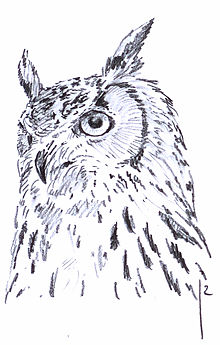 WOENSDAGSchattentocht : zoektocht naar de schat met oriëntatietechnieken o.l.v. een gids .Roofvogelshow .Waterpret in het waterplaza (zwemvijver ) of bosspel bij te koud weer .Keuzeactiviteit : voetbal , kampen bouwen , knutselen …Spannend vervolgverhaal .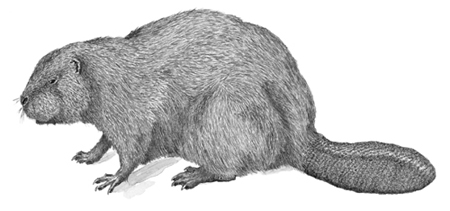 DONDERDAGBezoek aan het dierenpark op het domein : herten , everzwijnen en hun baby’s .Les over het everzwijn .Grote wandeling buiten het domein .Kinderparty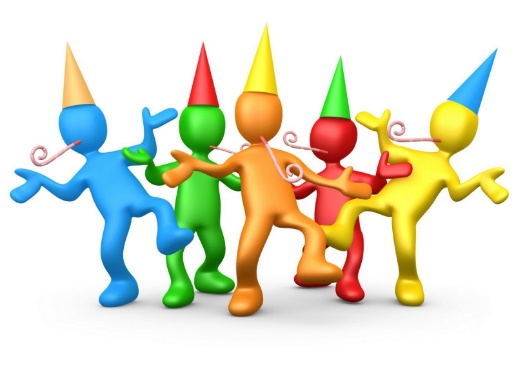 VRIJDAGKamers ontruimen .Fotozoektocht en avonturenparcours .Na het middagmaal vertrek naar huis.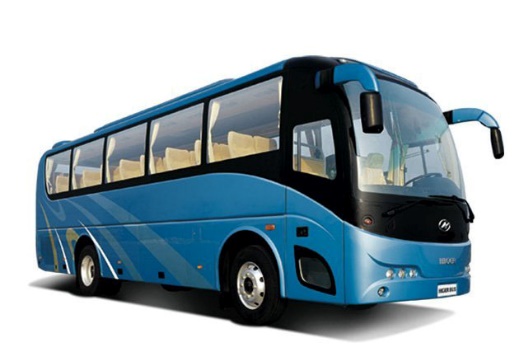 